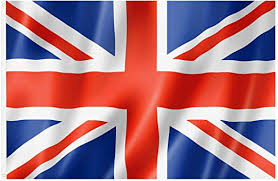 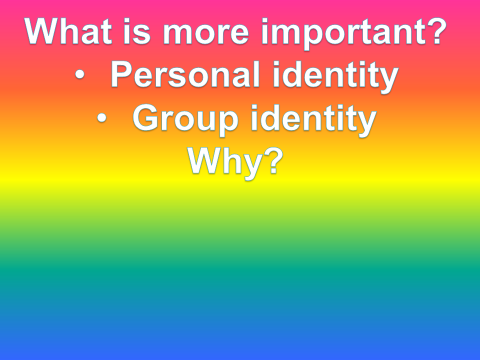 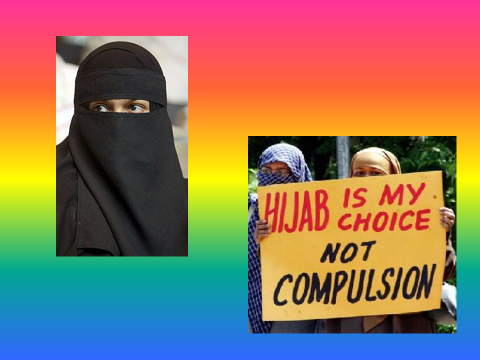 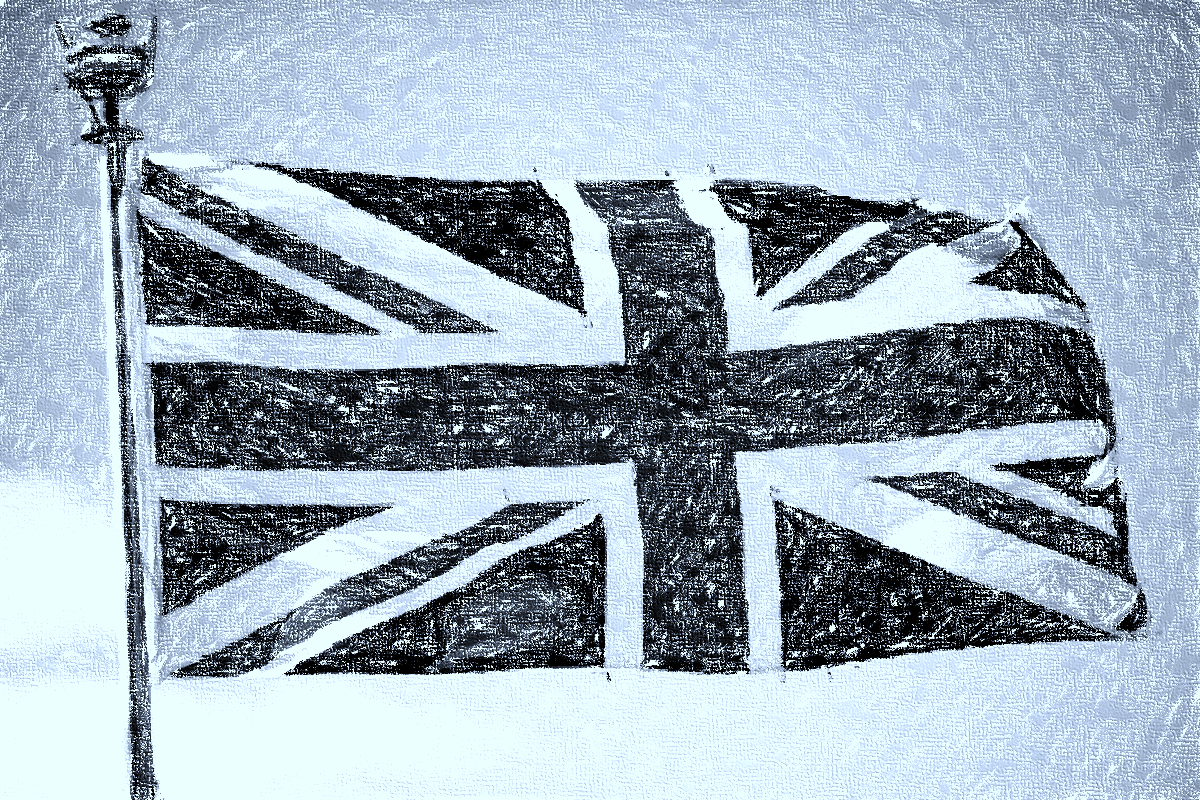 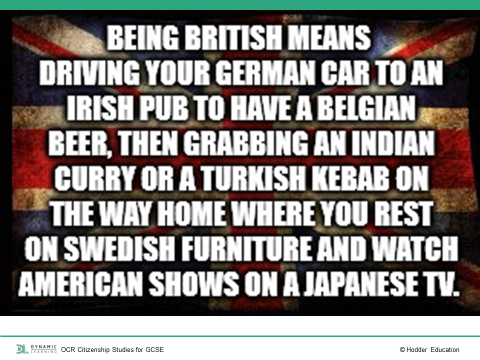 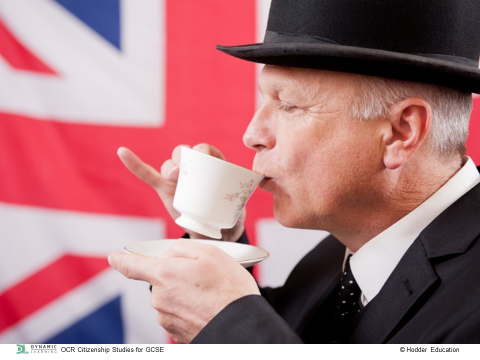 The British Citizenship Test1.Which landmark is a prehistoric monument which still stands in the English county of Wiltshire?  StonehengeHadrian’s WallOffa’s DykeFountains Abbey2.What is the name of the admiral who died in a sea battle in 1805 and has a monument in Trafalgar Square, London?CookDrakeNelsonRaleigh3.In 1801, a new version of the official flag of the United Kingdom was created.  What is it often called?British standardRoyal bannerSt George crossUnion jack4.Who is the patron saint of Scotland?St AndrewSt DavidSt GeorgeSt Patrick5.What flower is traditionally worn by people on Remembrance Day?PoppyLilyDaffodilIris6.Which of these sporting events was hosted in London in 2012?Commonwealth GamesCricket World CupEuropean Football ChampionshipParalympic Games7.At her jubilee in 2012, how many years as queen did Queen Elizabeth II celebrate?254050608.The second largest party in the House of Commons is usually known by what name?SenateOppositionLordsThe other side9.From what age can you be asked to serve on a jury?1618212510.What is the title given to the person who chairs the debates in the House of CommonsChairmanSpeakerLeader of the HousePrime minister11: Who served as prime minister during WWII?12: How many houses make up the U.K. Parliament?13: What is the official flower of England?14: In what year did British women win the right to vote at the same age as men?15: How often are UK general elections held?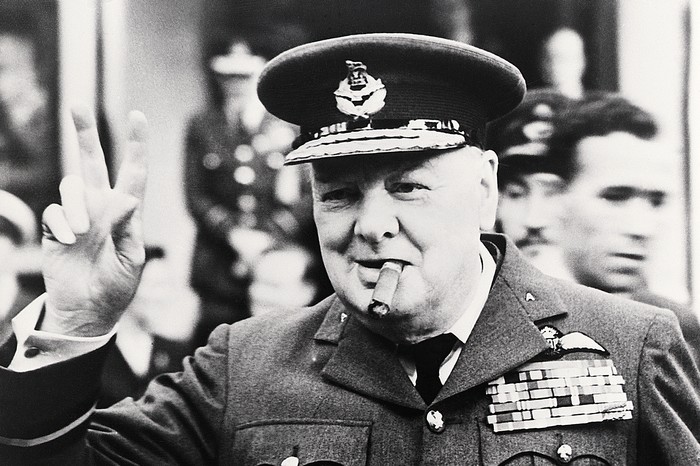 "I do not admit for instance, that a great wrong has been done to the Red Indians of America or the black people of Australia. I do not admit that a wrong has been done to these people by the fact that a stronger race, a higher-grade race, a more worldly wise race to put it that way, has come in and taken their place."CHALLENGE: Can you write down all the words to the National Anthem?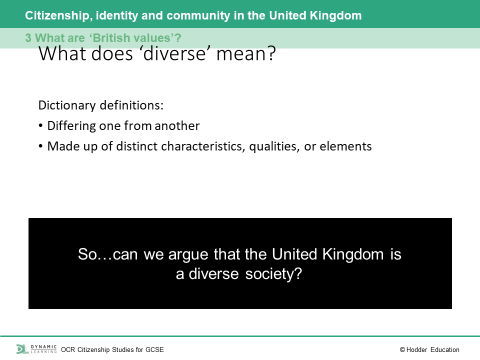 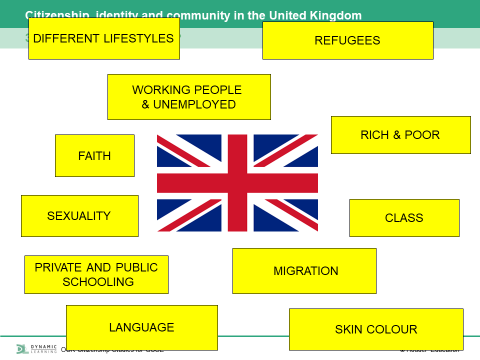 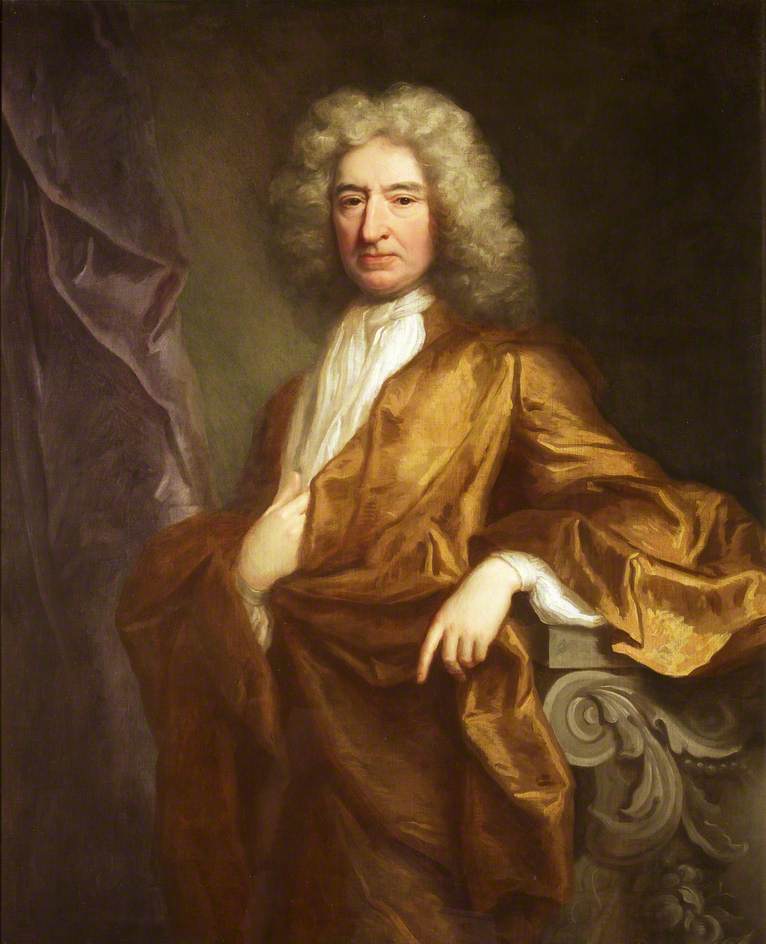 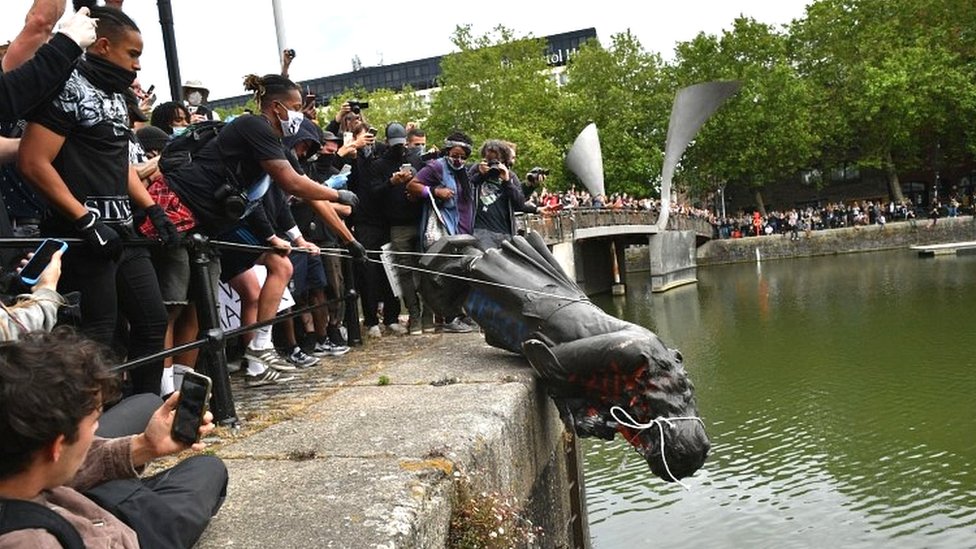 Read:Excerpt from Bristol and Transataltic Slavery Orangins, Impact and Legacy 2021 The Black Lives Matter protests that spread across the world following the murder of George Floyd in May 2020 forced people to think hard about racism. The debates following the toppoling of Colston’s statue in Bristol demonstrated the connectio between modern racism and historical injustices of slavery. How should we remember Bristol’s slaving past?The process of memorialisation, the way we remember the past, can be complicated. Societies use public spaces to memorialise people and events in history that are important to them, but there is rarely a full agreement on who or what is appropriate and peoples feelings about this change over time. The past does not change, but what and who we choose to memorialise from it does. Bristol like other cities, has struggled to agree about how we should remember its involvement in transatlantic slavery. 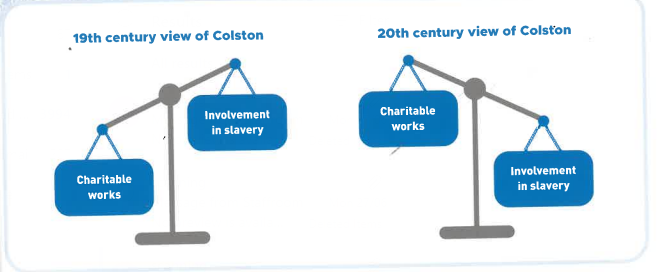 Proposal of how Bristol’s slaving past should be remember.You need a poster explaining your ideasPersonal Freedom Debate Ideas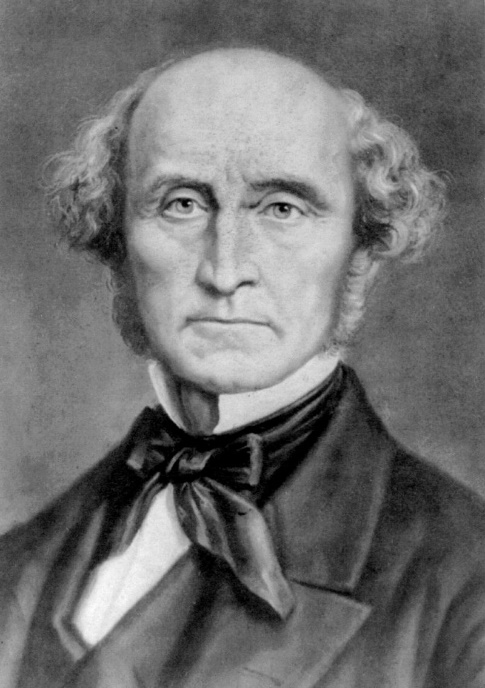 Current Political Controversies to ConsiderCompulsory vaccinations for CovidLGBTQ+ Equal RightsReclaim the night (legislation to ensure women safety at night, including a male curfew.)Access to safe and legal abortionsSmoke tobacco 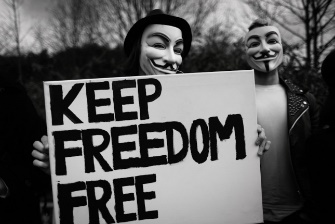 Tolerence and Respect for Diversity Debate IdeasCurrent Political Controversies to ConsiderBlack Lives Matter MovementHow we commemorate historyCompulsory preference of pronouns being used on badges and emailsInclusion of Creationist ideas of evolution in the science curriculum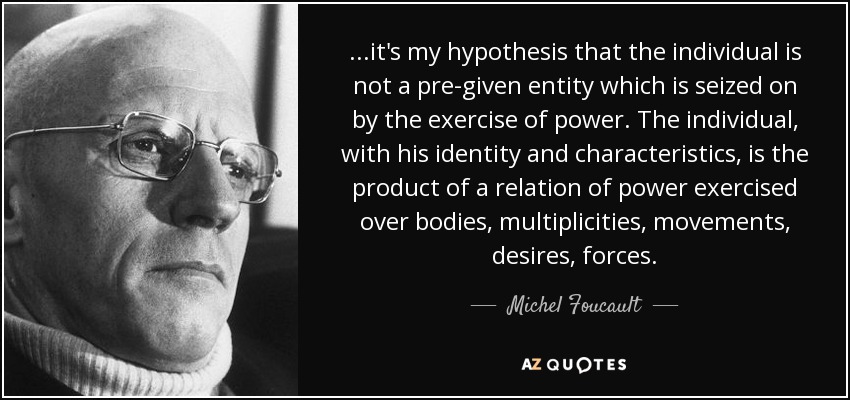 Equality and Opportunity Debate IdeasCurrent Political Controversies to ConsiderGender pay gap in the UK is still 7%There is a 13% attainment gap between ‘white’ and BAME studentsCycle of Poverty - poor families become trapped in poverty for generations. Because they have limited or no access to critical resources, such as education and financial services, subsequent generations are also impoverished65% of all judges in the UK, went to a private school. 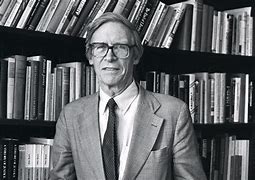 Representative Democracy and the Rule of Law – Debate ideasCurrent Political Controversies to Consider60% of the UK population would vote to bring back the death penaltyReferendum for Scottish independence Just 7% of British people are privately educated, compared to two-fifths (29%) of MPS.Party Gate, parties in 10 downing street during lock down  Only 34% of MPs are womenBrexit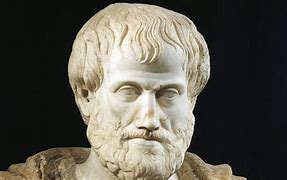 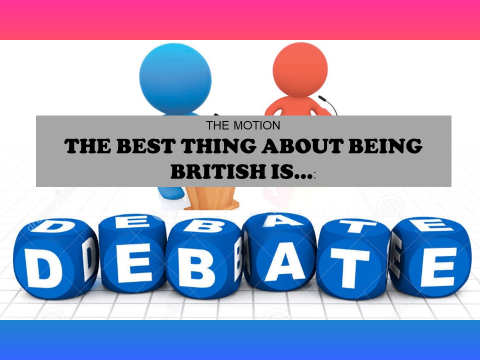 NAMETUTOR GROUPLESSON DAY AND TIMETEACHER12345678910Things in commonIndividual thingsWhat do you identify with?DOES RELIGION PROVIDE AN IDENTITY FOR PEOPLE? Create a list what it actually means to be BritishFor example – loves tea, was born in England, Wales, Scotland, Northern IrelandPersonal FreedomTolerance And Respect For DiversityEquality Of OpportunityRepresentative Democracy And The Rule Of Law